АДМИНИСТРАЦИЯ     БРАСОВСКОГО РАЙОНА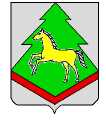 БРЯНСКАЯ     ОБЛАСТЬПОСТАНОВЛЕНИЕ« 31» декабря 2014 г. № 587п. ЛокотьОб утверждении Порядка предоставлениягражданами, претендующими на замещениедолжностей руководителей муниципальныхучреждений или унитарных предприятийБрасовского района и руководителямимуниципальных учреждений или унитарныхпредприятий Брасовского района сведений одоходах, расходах, об имуществе и обязательствахимущественного характераВ соответствии со статьей 275 Трудового кодекса Российской Федерации, статьей 8 Федерального закона от 25 декабря 2008 года № 273-ФЗ "О противодействии коррупции", Постановлением Правительства Российской Федерации от 13.03.2013 № 208 "Об утверждении Правил представления лицом, поступающим на работу на должность руководителя федерального государственного учреждения, а также руководителем федерального государственного учреждения сведений о своих доходах, об имуществе и обязательствах имущественного характера и о доходах, об имуществе и обязательствах имущественного характера своих супруга (супруги) и несовершеннолетних детей", Указом Губернатора Брянской области от 21 мая 2013 года №389 «О порядке предоставления некоторых сведений о доходах, расходах, об имуществе  и обязательствах имущественного характера»ПОСТАНОВЛЯЮ1. Утвердить прилагаемый Порядок представления гражданами, претендующими на замещение должностей руководителей муниципальных учреждений или унитарных предприятий Брасовского района и руководителями муниципальных учреждений или унитарных предприятий Брасовского района сведений о доходах, расходах, об имуществе и обязательствах имущественного характера.2. Отделу организационно-контрольной и кадровой работы разместить настоящее постановление на официальном сайте администрации Брасовского района в сети Интернет.3. Контроль за исполнением настоящего постановления возложить на начальника отдела организационно-контрольной и кадровой работы В.Н. Жаркову.Глава администрации района                                 С.Н. лавокинУтвержденпостановлением администрацииБрасовского районаот 31 декабря 2014г. № 587Порядок представления гражданами, претендующими на замещение должностей руководителей муниципальных учреждений или муниципальных предприятий Брасовского района и руководителями муниципальных учреждений или унитарных предприятий Брасовского района сведений о доходах, расходах, об имуществе и обязательствах имущественного характера1.Общие Положения1.1. Порядок представления Порядок представления гражданами, претендующими на замещение должностей руководителей муниципальных учреждений или унитарных предприятий Брасовского района и руководителями муниципальных учреждений или унитарных предприятий Брасовского района сведений о доходах, расходах, об имуществе и обязательствах имущественного характера (далее - Порядок) разработан на основании статьи 275 Трудового кодекса Российской Федерации, статьи 8 Федерального закона от 25 декабря 2008 года N 273-ФЗ "О противодействиикоррупции" и устанавливает процедуру представления гражданами, претендующими на замещение должностей руководителей муниципальных учреждений или унитарных предприятий Брасовского района, сведений о доходах, об имуществе и обязательствах имущественного характера, а также сведений о доходах, об имуществе и обязательствах имущественного характера своих супруги (супруга) и несовершеннолетних детей и руководителями муниципальных учреждений или унитарных предприятий Брасовского района сведений о доходах, расходах, об имуществе иобязательствах имущественного характера, а также сведений о доходах, расходах, об имуществе и обязательствах имущественного характера своих супруги (супруга) и несовершеннолетних детей.1.2. В настоящем Порядке под муниципальным учреждением понимается муниципальное учреждение (казенное, бюджетное, автономное), в отношении которого функции и полномочия учредителя от имени Брасовского района осуществляет Администрация Брасовского района.1.3. Обязанность по представлению сведений о доходах, расходах об имуществе и обязательствах имущественного характера в соответствии с федеральными законами возлагается на:1) лицо, поступающее на должность руководителя муниципального учреждения или унитарного предприятия Брасовского района (при поступлении на работу) ( далее-гражданин);2) руководителя муниципального учреждения или унитарного предприятия Брасовского района (ежегодно).1.4. Сведения о доходах, расходах об имуществе и обязательствах имущественного характера, представляемые лицами, указанными в пункте 1.3 настоящего Порядка, являются сведениями конфиденциального характера, если федеральным законодательством они не отнесены к сведениям, составляющим государственную тайну.1.5. Сведения о доходах, расходах об имуществе и обязательствах имущественного характера, представляемые лицами, указанными в пункте 1.3 настоящего Порядка, размещаются на официальном сайте администрации Брасовского района в порядке, установленном правовым актом Администрации Брасовского района.2. Порядок предоставления сведений о доходах, расходах об имуществе и обязательствах имущественного характера2.1. Сведения о доходах, расходах, об имуществе и обязательствах имущественного характера, а также сведения о доходах, расходах, об имуществе и обязательствах имущественного характера своих супруги (супруга) и несовершеннолетних детей представляются по форме справки, утвержденной Указом Президента Российской Федерации от 23 июня 2014 года № 460 "Об утверждении формы справки о доходах, расходах, об имуществе и обязательствах имущественного характера и внесении изменений в некоторые акты Президента Российской Федерации" специалисту, ответственному за ведение кадрового делопроизводства, в администрации Брасовского района.2.2. Гражданин, при назначении на должность руководителя муниципального учреждения или унитарного предприятия Брасовского района представляет:а) сведения о своих доходах, полученных от всех источников (включая доходы по прежнему месту работы или месту замещения выборной должности, пенсии, пособия, иные выплаты) за календарный год, предшествующий году подачи документов для замещения должности руководителя муниципального учреждения или унитарного предприятия, а также сведения о расходах, об имуществе, принадлежащем ему на праве собственности, и о своих обязательствах имущественного характера по состоянию на первое число месяца, предшествующего месяцу подачи документов для замещения должности руководителя муниципального учреждения или унитарного предприятия;б) сведения о доходах своих супруги (супруга) и несовершеннолетних детей, полученных от всех источников (включая заработную плату, пенсии, пособия, иные выплаты) за календарный год, предшествующий году подачи гражданином документов для замещения должности руководителя муниципального учреждения или унитарного предприятия, а также сведения о расходах, об имуществе, принадлежащем им на праве собственности, и об их обязательствах имущественного характера по состоянию на первое число месяца, предшествующего месяцу подачи гражданином документов для замещения должности руководителя муниципального учреждения или  унитарного предприятия (на отчетную дату).2.3. Руководитель муниципального учреждения или  унитарного предприятия Брасовского района  ежегодно, не позднее 30 апреля года, следующего за отчетным, представляет:а) сведения о своих доходах, полученных за отчетный период (с 1 января по 31 декабря) от всех источников (включая денежное содержание, пенсии, пособия, иные выплаты), а также сведения о расходах, об имуществе, принадлежащем ему на праве собственности, и о своих обязательствах имущественного характера по состоянию на конец отчетного периода;б) сведения о доходах своих супруги (супруга) и несовершеннолетних детей, полученных за отчетный период (с 1 января по 31 декабря) от всех источников (включая заработную плату, пенсии, пособия, иные выплаты), а также сведения о расходах, об имуществе, принадлежащем им на праве собственности, и об их обязательствах имущественного характера по состоянию на конец отчетного периода.2.4. В случае если гражданин, претендующий на замещение должности руководителя муниципального учреждения или унитарного предприятия, обнаружил, что в представленных им сведениях о доходах, расходах, об имуществе и обязательствах имущественного характера не отражены или не полностью отражены какие-либо сведения либо имеются ошибки, он вправе представить уточненные сведения в течение одного месяца со дня представления сведений в соответствии с пунктом 2.2. настоящего Порядка.В случае если руководитель муниципального учреждения или унитарного предприятия обнаружил, что в представленных им сведениях о доходах, расходах, об имуществе и обязательствах имущественного характера не отражены или не полностью отражены какие-либо сведения либо имеются ошибки, он вправе представить уточненные сведения в течение одного месяца после окончания срока, указанного в пункте 2.3. настоящего Порядка.2.5. В случае невозможности по объективным причинам представить представителю нанимателя (работодателю) сведения о доходах, расходах, об имуществе и обязательствах имущественного характера своих супруги (супруга) и несовершеннолетних детей лицо, указанное в пункте 1.3 настоящего Положения, обязано уведомить в письменном виде представителя нанимателя (работодателя) о невозможности представления соответствующих сведений, а также о причинах, по которым сведения не могут быть представлены.Факт непредставления по объективным причинам лицом, указанным в пункте 1.3 настоящего Порядка, сведений о доходах, расходах, об имуществе и обязательствах имущественного характера своих супруги (супруга) и несовершеннолетних детей подлежит рассмотрению на заседании комиссии по противодействию коррупции при администрации Брасовского района.2.6. Непредставление гражданином при назначении на должность руководителя муниципального учреждения или унитарного предприятия представителю нанимателя (работодателю) сведений о доходах, расходах, об имуществе и обязательствах имущественного характера либо представление заведомо недостоверных или неполных сведений является основанием для отказа в назначении указанного гражданина на должность руководителя муниципального учреждения или унитарного предприятия.2.7. Невыполнение руководителем муниципального учреждения или унитарного предприятия, обязанности по представлению представителю нанимателя (работодателю) сведений о доходах, расходах, об имуществе и обязательствах имущественного характера в соответствии с настоящим Порядком является правонарушением, влекущим увольнение с работы в муниципальном учреждении или унитарном предприятии. 2.8. Проверка достоверности и полноты сведений о доходах, расходах, об имуществе и обязательствах имущественного характера, представленных в соответствии с настоящим Порядком гражданином, претендующим на замещение должности руководителя муниципального учреждения или унитарного предприятия, и руководителем муниципального учреждения или унитарного предприятия Брасовского района, осуществляетсяв соответствии с законодательством Российской Федерации должностным лицом, ответственным за организацию и проведение проверки достоверности и полноты представляемых сведений.2.9. Специалисты, в должностные обязанности которых входит работа со сведениями о доходах, расходах, об имуществе и обязательствах имущественного характера, виновные в их разглашении или использовании в целях, не предусмотренных законодательством Российской Федерации, несут ответственность в соответствии с законодательством Российской Федерации.2.10. Сведения о доходах, расходах, об имуществе и обязательствах имущественного характера, представленные в соответствии с настоящим Порядком гражданином, претендующим на замещение должности руководителя муниципального учреждения или унитарного предприятия, и руководителем муниципального унитарного предприятия Брасовского района и информация о результатах проверки достоверности и полноты этих сведений приобщаются к личному делу руководителя муниципального учреждения или унитарного предприятия Брасовского района.В случае если гражданин, претендующий на замещение должности руководителя муниципального учреждения или  унитарного предприятия Брасовского района, представивший специалисту, ответственному за ведение кадрового делопроизводства в администрации Брасовского района,  справки о своих доходах, расходах, об имуществе и обязательствах имущественного характера, а также о доходах, расходах, об имуществе и обязательствах имущественного характера своих супруги (супруга) и несовершеннолетних детей, не были назначены на должность руководителя муниципального учреждения или унитарного предприятия Брасовского района, эти справки возвращаются им по их письменному заявлению вместе с другими документами.